P3 Spelling Bingo Challenge!                                         Find your words in a thesaurus, write the word and another word that means the same.      Date:______Rainbow WritingWrite your words in rainbow colours. 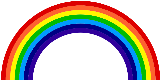    Date:______Find your words in a dictionary, write the word and tick it if you do.      Date:______3 TimesLook cover write check.  Date:______Spelling PatternsUnderline and identify spelling patterns you can see in your words (digraphs, magic e..).Date:______SentencesChoose 4 of your words and write a detailed sentence for each of them. Date:______ Silly StoryWrite a short story including all of your spelling words. 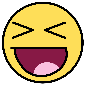 Date:______Graffiti Write your words in graffiti lettering.Date:______ CrosswordCreate a crossword for someone in your family. 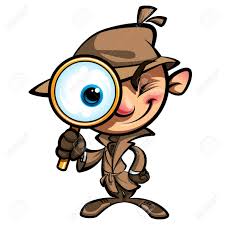 Date:______3 TimesLook cover write check, time yourself.  Date:______SentencesChoose 4 of your words and write a detailed sentence for each of them. Date:______Spelling TestAsk a family member or friend to test you on this week’s words. 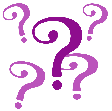 Date:______